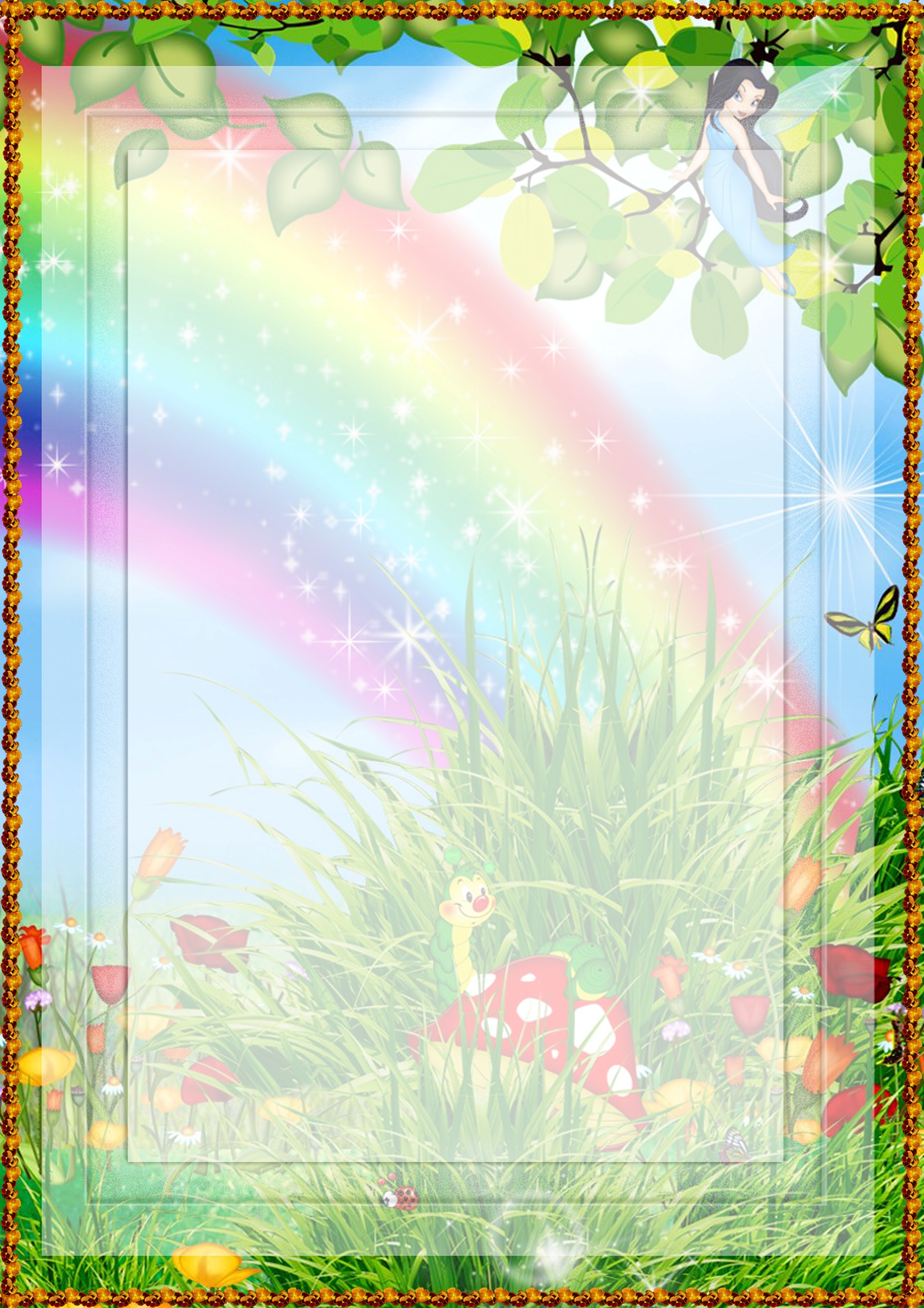 Воздействие музыкина духовный мир ребенка.Особенность музыки – объединить людей в единомпереживании, стать средством общения между ними.Воспринимается как чудо, что музыкальное произведение,созданное одним человеком, вызывает определённый откликв душе другого.Яркие художественные произведения, выражающие мир большихмыслей и глубоких чувств человека, способные вызватьэмоциональный отклик, воздействуя на эстетическуюсторону души, становятся источником и средством воспитания. 
                            Музыка, по выражению Д. Шостаковича,«прекрасный своеобразный язык».Сочетая выразительную, яркую мелодию, гармонию,своеобразный ритм, композитор выражает своё мироощущение,своё отношение к окружающему.Такими произведениями и обогащаются все те, кто воспринимает их. 
                         Способна ли музыка с одинаковой силой воздействоватьна всех слушателей?Разумеется, нет.И в этом ещё одна её особенность. Каждый человек по- своемупроявляет интерес и увлечение музыкой, отдаёт предпочтениекакому-либо музыкальному жанру, любимому композитору,отдельному произведению, имея определённый опыт слушания.Как учатся писать, читать, рисовать, считать, так надоучиться узнавать, оценивать музыку, слушать внимательно,отмечая динамическое развитие образов, столкновение и борьбуконтрастных тем и их завершение.Восприятие слушателя должно следовать за всем ходом развития музыки.Надо учиться постигать этот прекрасный своеобразный язык! 
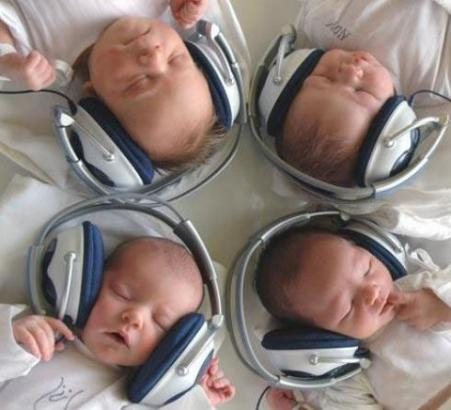                                  Ещё одна интересная особенность музыки – воздействовать на человека с самых первых дней его жизни.     Услышав нежный напев колыбельной, ребёнок сосредоточится,   затихает. Но вот раздаётся бодрый марш, и сразу меняется                           выражение детского лица, оживляются движения!           Ранняя эмоциональная реакция позволяет с первых месяцев жизни приобщать детей к музыке, сделать её активным помощником эстетического воспитания. 
Пусть в вашем доме звучит классическая                      музыка, которая своими волшебными звуками                      может исцелять, развить умственные,                                    интеллектуальные способности,                      скоординировать психологическое состояние,                                                      подарить радость.